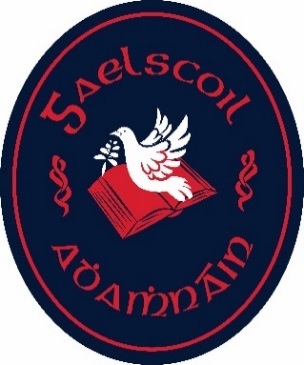 Gaelscoil AdhamhnáinFÓGRA BLIANTÚIL MAIDIR LE LIGEAN ISTEACHi dtaca le ligean isteach i scoilbhliain 2024-2025 Polasaí um Ligean Isteach agus Foirm IarrataisTá cóip de Pholasaí na scoile um Ligean Isteach agus Foirm Iarratais um Ligean Isteach do 2024-2025 ar fáil mar seo a leanas: –Le híoslódáil ag: www.gsalc.com Ar iarratas: Ach ríomhphost a chur chuig iontrail@gsalc.com nó scríobh chuig Gaelscoil Adhamhnáin, Gleann Cearra, Leitir Ceanainn, Co Dhún na nGall Ligean isteach i scoilbhliain 2024-2025Dátaí Iarratais agus Cinnidh i gcomhair ligean isteach 2024-2025Is iad seo a leanas na dátaí is infheidhme maidir le ligean isteach sna Naíonáin ShóisearachaNóta: Measfaidh an scoil iarratais dhéanacha agus eiseoidh cinntí orthu de réir polasaí iontrála na scoile.Thig na hiarratais a íoslódáil ag www.gsalc.com agus iad a chur ar ais chuig na scoile trí:	-ríomhphost chuig iontrail@gsalc.com	-sa phost chuig an seoladh thuas	-le siblín atá sa scoil faoi láthair	-trí an fhoirm iarratais a líonadh tríd an nasc ar an suíomh idirlíonGheobhaidh gach iarratas freagra ar ais trí ríomhphost ag deimhniú go bhfuaireamar d’iarratas.ANNUAL ADMISSION NOTICEin respect of admissions to the 2024/2025 school yearAdmission Policy and Application FormA copy of the school’s Admission Policy and the Application Form for Admission for the 2023-2024 is available as follows: –To download at: www.gsalc.com On request: By emailing  iontrail@gsalc.com or writing to : Gaelscoil Adhamhnáin, Gleann Cearra, Leitir Ceanainn, Co Dhún na nGallAdmissions to the 2024-2025 school yearApplication and Decision Dates for admission to 2024-2025The following are the dates applicable for admission to Junior InfantsNote: the school will consider and issue decisions on late applications in accordance with the school’s admission policy.Applications can be downloaded from www.gsalc.com, and sent to the school:	-by email to the dedicated admissions email iontrail@gsalc.com	-by post to the adresses mentioned above	-by a sibling currently in the school-by filling an Admission form through the link on our websiteEvery application will receive an email confirming the application form has been recorded.Tosóidh an scoil ag glacadh le hiarratais i gcomhair ligean isteach ar  01-12-2023Stopfaidh an scoil ag glacadh le hiarratais i gcomhair ligean isteach ar  31-01-2024Is é an dáta faoina gcuirfear an cinneadh maidir lena n-iarratas in iúl d’iarratasóirí ná     09-02-2024Is í an tréimhse nach mór d’iarratasóirí a dheimhniú go bhfuil siad ag glacadh le tairiscint ar ligean isteach laistigh di ná19-02-2024The school will commence accepting applications for admission on  01-12-2023The school shall cease accepting applications for admission on  31-01-2024The date by which applicants will be notified of the decision on their application is     09-02-2024The period within which applicants must confirm acceptance of an offer of admission is19-02-2024